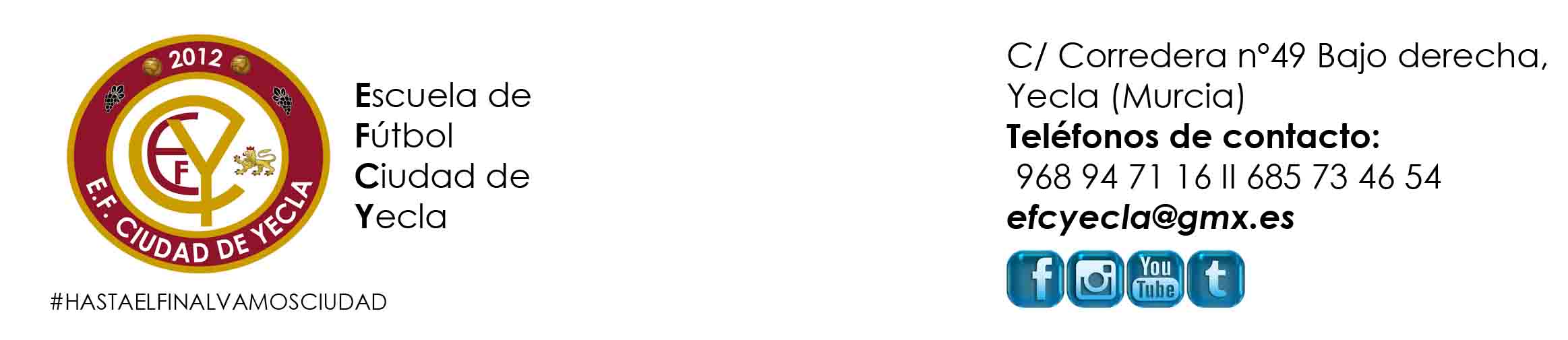 CRÓNICAEl partido disputado el sabado 27, no fue del todo como se esperaba. No fue un partido de control de juego, si no de balones largos. En los primeros minutos, dominaba más el equipo visitante, pero sin ocasión alguna. Entrados en la primera media hora de juego, los visitantes lanzar un balón de libre directo que se estrella en el larguero. Más tarde, en otro libre directo, llego el gol, que rebotó en el larguero, y pocos festejaron el gol por la tremenda duda que generó la ocasión, hasta que el arbitro lo hizo cierto, fue gol.Comienza la segunda parte, 0-1 para los visitantes, pero el partido no daba más, no habían ocasiones claras para ningun equipo. Parecía que el local podria sorprender el alguna contra, pero no llegaban a materializarse. Terminando el partido, tambien de libre directo, un tiro muy lejano que, con la suerte y el viento consiguió ir a la escuadra de los locales. A sí se colocaba el 0-2. Y asi iba a terminar un partido bastante aburrio, tanto en ocasiones como en juego.Categoría: 2ª CadeteJornada:17Rival:SDFB Yecla - Ciudad de Yecla.Lugar del encuentro:Juan PalaoEquipo de inicio:Gómez(P), Martinez, Richard, Piqueras, Diego, Álvaro, Pablo(C), Navarro, Cristóbal, Fran y Vaduba.También jugaron:Iker, Diaz, Manu, Jonathan y Javier.Resultado final:0-2Observaciones: